Molloy CollegeDivision of EducationStudent Kevin Pastier 						Professor Sheehan Course EDU 3510	Date 11/24/19 				Grade 3 Topic Communities and Geography 				Content Area Social Studies INSTRUCTIONAL OBJECTIVE(S) After students learn about fact, opinion and reliability, students will explore communities of different cultures and discover some similarities and differences by traveling to different countries in the classroom to learn about culture. Students will answer 3 out of 4 questions correctly.    STANDARDS AND INDICATORSSocial Studies Standard: New York State Next Generation Social Studies Learning Standard. Geography, Humans and the Environment3.3 Geographic factors often influence where people settle and form communities. People adapt to and modify their environment in different ways to meet their needs. 3.3a Geographic factors influence where people settle and their lifestyle. Some geographic factors make a location more suitable for settlement, while others act as deterrents. Students will examine the geographic factors of each selected world community, including physical features and climate, noting how certain factors are likely to support settlement and larger populations.  Students will investigate the lifestyle of the people who live in each selected world community and how the lifestyle has been influenced by the geographic factors.	Indicator: This will be evident when students are deciding which culture they would prefer to move their community. Inquiry Standards Questions - Raise questions Eye of discipline Gather information Present information Skills Gather information Compare and contrast Chronological order Geographic Economic reasoning CivicsDEVELOPMENTAL PROCEDURES (*Engaging the learner)MOTIVATION Students will be engaged when watching the, “Cultures Around the World” video that speaks about some traditions celebrated in different cultures. After watching the video, students will perform a Turn and Talk with a partner and discuss some similarities their culture shares with one of the cultures in the video. Students will then be presented with objects that are representative of cultures from around the world. Students will then be split into 4 groups and, “Travel the World” which will be the classroom that is seperated into 4 quadrants with each corner containing pictures from different cultures. Each group will be asked to determine which culture and geographic location they would like to move their community. The different locations and cultures are Mexico, India, Japan and Italy. Students will have to defend their decision in front of the class by using sound evidence and examples from their culture of choice. Students will be shown 4 different objects and they will have to be able to identify what culture 3 of the 4 objects represent. ASSESSMENT (formal & informal)Informal assessmentTeacher will informally assess students by questioning and walking around the class monitoring student progress by checking for understanding as they complete class activities. Formal assessmentStudents will be shown 4 different objects and they will have to be able to identify what culture 3 of the 4 objects represent. INSTRUCTIONAL STRATEGIESCooperative Learning: (engaging groups of students working together on a structured activity)Indicator: This will be evident when students are working with their groups to, “Travel the World” and decide on a culture. Direct Instruction (explicit presentation of information) Indicator: This will be evident when the teacher is displaying objects from different cultures and explaining their significance. Discussion (engaging in meaningful discussions about the content)Indicator: This will be evident when students are explaining their decision on what culture they picked. Modeling (demonstrating different strategies and procedures) Indicator: This will be evident when the teacher is modeling how to pick a culture and geographic location. INDEPENDENT PRACTICEStudents will be asked to bring in an object that is representative of their culture. REFERENCEShttps://www.youtube.com/watch?v=hTxKv5n5M2Y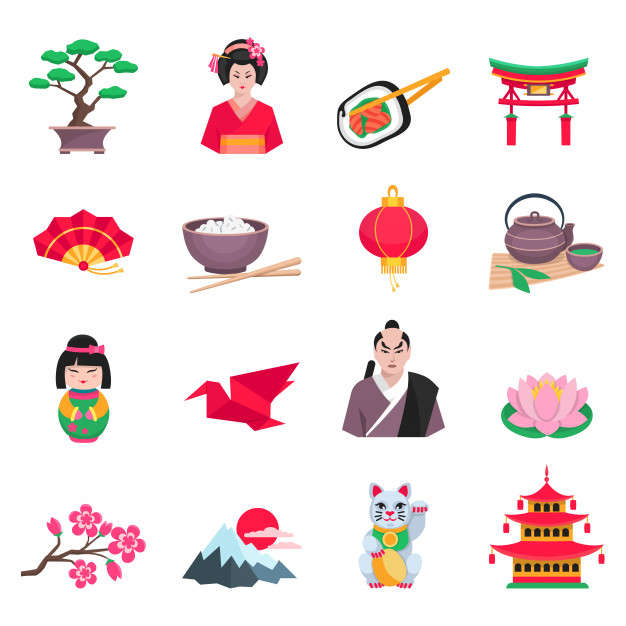 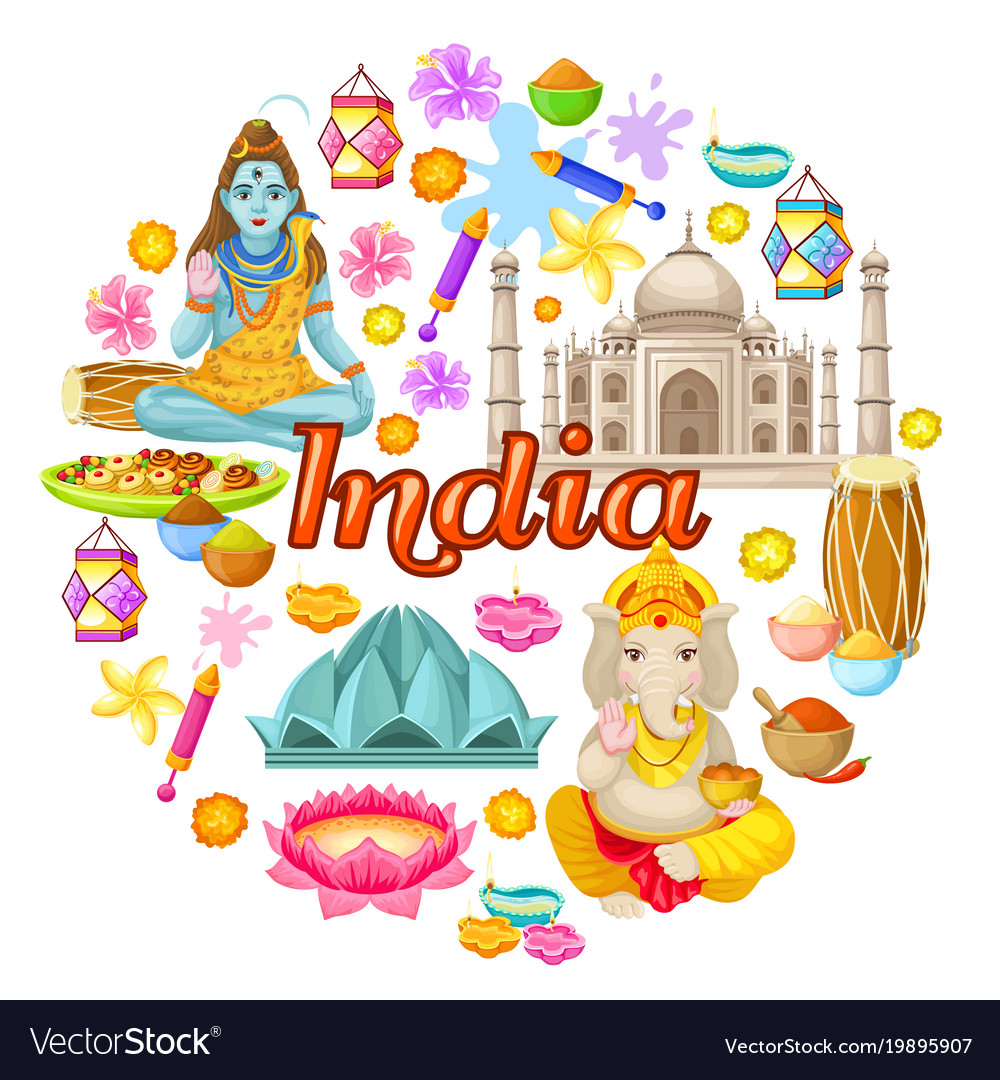 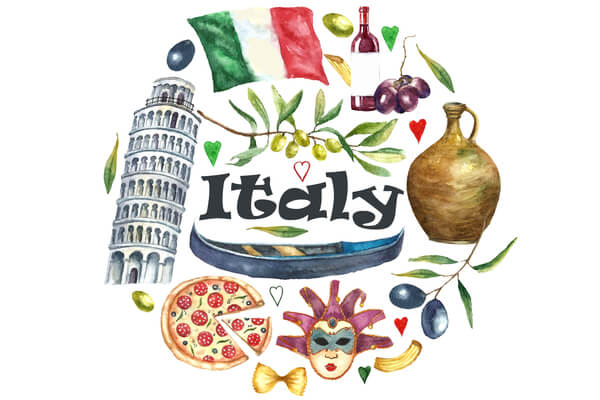 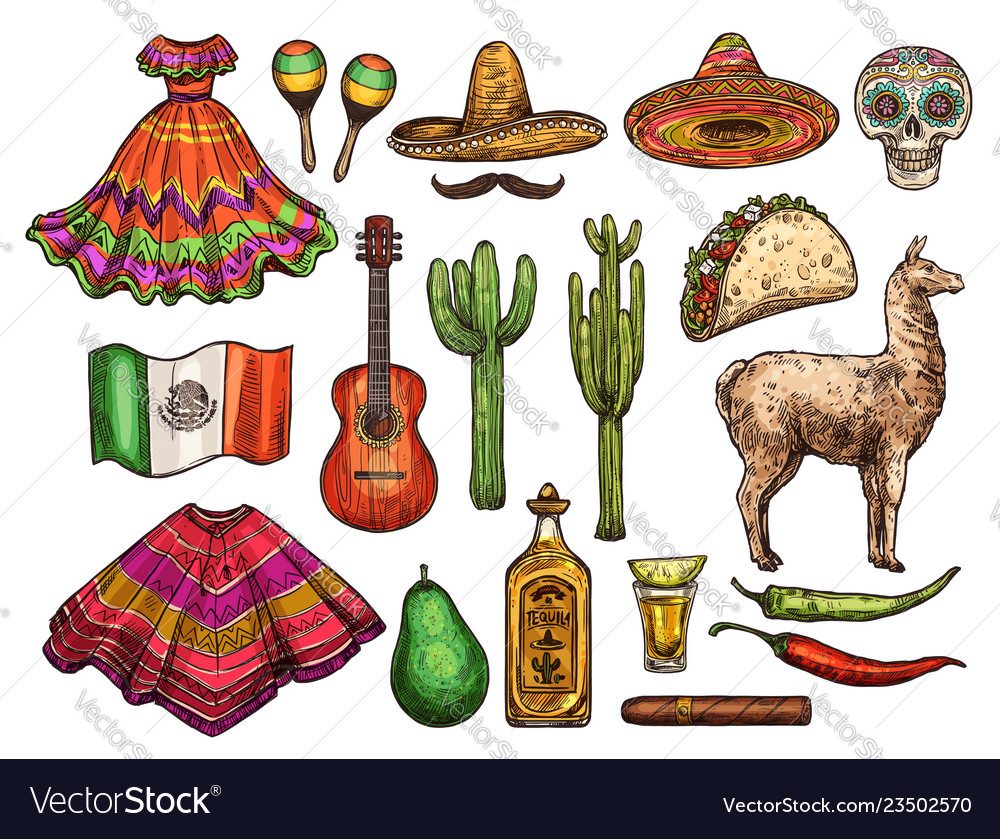 